Сумська міська радаVІІІ СКЛИКАННЯ               СЕСІЯРІШЕННЯвід             2021 року №              -МРм. СумиВраховуючи звернення громадянина, розроблену та надану технічну документацію із землеустрою щодо встановлення (відновлення) меж земельної ділянки в натурі (на місцевості), відповідно до статей 12, 40,  частини четвертої статті 83, 116, 118, 120, 121, 122, пункту 5 частини п’ятої статті 186 Земельного кодексу України, статті 55 Закону України «Про землеустрій», статті 18 Закону України «Про автомобільні дороги», частини четвертої статті 15 Закону України «Про доступ до публічної інформації», враховуючи протокол засідання постійної комісії з питань архітектури, містобудування, регулювання земельних відносин, природокористування та екології Сумської міської ради від 09.12.2021 № 42, керуючись пунктом 34 частини першої статті 26 Закону України «Про місцеве самоврядування в Україні», Сумська міська радаВИРІШИЛА:Відмовити Степаненку Руслану Миколайовичу в затвердженні технічної документації із землеустрою щодо встановлення (відновлення) меж земельної ділянки в натурі (на місцевості) для будівництва і обслуговування житлового будинку, господарських будівель і споруд (присадибна ділянка) та наданні у власність земельної ділянки за адресою:               м. Суми, вул. Юрія Вєтрова, 21, площею 0,0598 га, кадастровий номер 5910136600:06:002:0148, яка знаходиться у нього в користуванні, у зв’язку з невідповідністю місця розташування земельної ділянки містобудівній документації - Плану зонування території  м. Суми, затвердженому рішенням Сумської міської ради від 06.03.2013 № 2180-МР, а саме потраплянням земельної ділянки частково на існуючу територію підзони садибної житлової забудови Ж-1с, яка потрапляє в межі санітарно-захисної зони від виробничих підприємств та частково в межі зони транспортної інфраструктури ТР-2 – проектних червоних ліній магістральної районного значення вулиці Юрія Вєтрова, яка відноситься до земель комунальної власності (землі загального користування, які не можуть бути передані у приватну власність), на ділянці її перспективного розширення.Сумський міський голова                                                                   О.М. ЛисенкоВиконавець: Клименко Ю.М.Ініціатор розгляду питання –– постійна комісія з питань архітектури, містобудування, регулювання земельних відносин, природокористування та екології Сумської міської ради Проєкт рішення підготовлено Департаментом забезпечення ресурсних платежів Сумської міської радиДоповідач – Клименко Ю.М.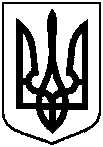 Проєктоприлюднено «__»_________ 2021 р.Про відмову в наданні у власність  Степаненку Руслану Миколайовичу  земельної ділянки за адресою: м. Суми, вул. Юрія Вєтрова, 21, площею              0,0598 га, яка знаходиться у нього в користуванні